Муниципальное бюджетное дошкольное образовательное учреждение «Кортузский детский сад»Разработала воспитатель младшей группы: Ширяева Ольга Леонидовна        Косицкая Лариса Анатольевна(сотудник библиотеки)СЦЕНАРИЙ УТРЕННИКА «ДЕНЬ ПАМЯТИ А.С. ПУШКИНА» ДЛЯ ДЕТЕЙ младшего ДОШКОЛЬНОГО ВОЗРАСТА Самоанализ  мероприятия, посвященного творчеству А.С.Пушкина,ое развлечениемладшего Мероприятие проходило в библиотеке. Нас приветствовали сотрудники библиотеки. Оформили все красочно с портретом  А. С.Пушкина . 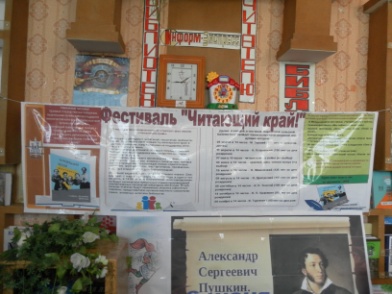 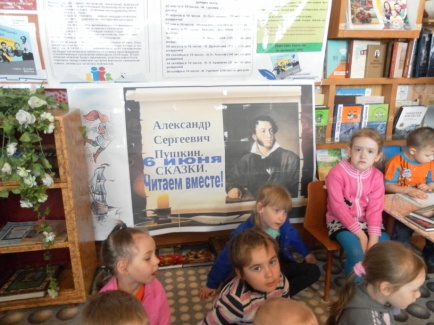       Давно известно, что поэзия А.С.Пушкина благодатна для маленького ребенка, его стихи и сказки – лучшее средство для  работы над  риторикой  и культурой речи детей. Мир, который открывается для них со страниц произведений  великого поэта, развивает  воображение, интеллект, творчество,  фантазию.  С этой цельюнас пригласили на мероприятие , посвященное памяти А.С. Пушкина.  Была проведена литературная  викторина  «Знаем ли мы сказки А.С.Пушкина»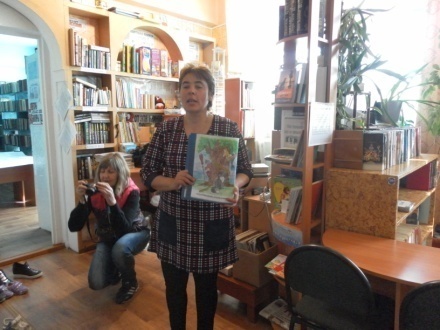 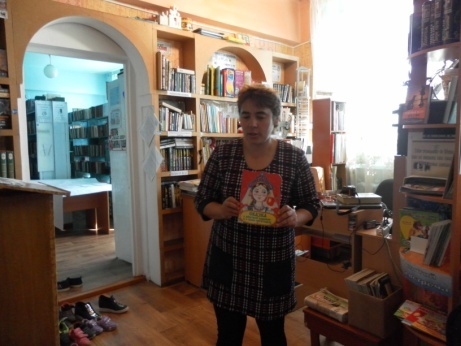 , организован  конкурс на лучший детско-родительский рисунок на тему «Пейзажная лирика А.С.Пушкина».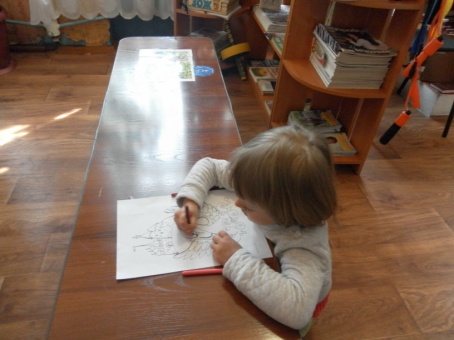 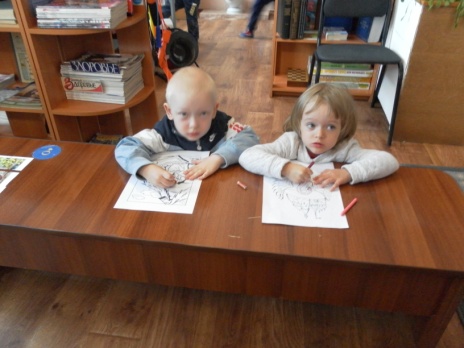 Сотрудники организовали выставку детских книг .    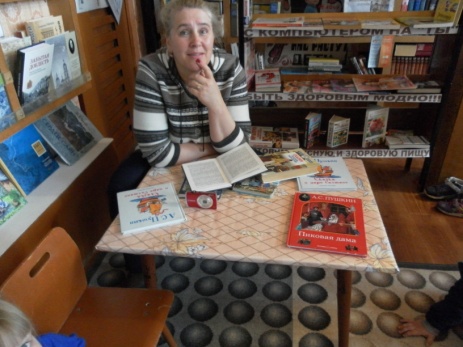 продуктивные виды деятельности: составление разрезных картинок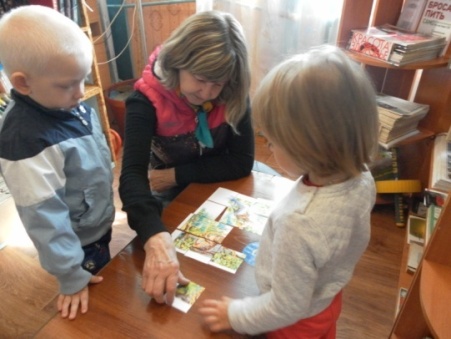 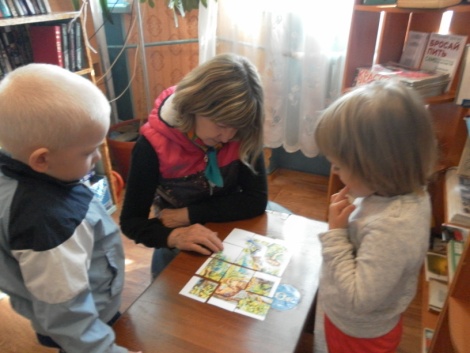 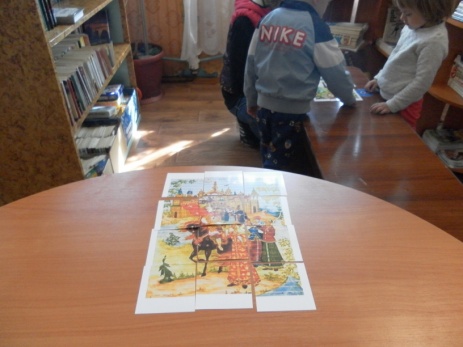 выразительно и красиво прочитали стихи о любимом времени года Пушкина – осени . Также дети много нового узнали о жизни и творчестве поэта, с интересом слушали о его дружбе с няней Ариной Родионовной, рассматривали иллюстрации  дома, где жил Пушкин, его фотографии и рисунки.Ведущий: Вот и подошел к концу наш литературный вечер.  Я вам предлагаю отразить  впечатления  о нашем вечере в своих рисунках. Это будет ваше домашние задание на выходные дни. А сейчас приглашаю посмотреть мультфильм,  снятый по сказке Пушкина «О Царе Салтане»